05.05.2015  № 1570Об организации движения транспорта в городе Чебоксары во время проведения мероприятий, посвященных празднованию Дня Победы в Великой Отечественной войне 1941-1945 годов в 2015 году В соответствии с Федеральным законом от 06.10.2003 №131-ФЗ «Об общих принципах организации местного самоуправления в Российской Федерации», Федеральным законом от 8 ноября 2007 г. № 257-ФЗ «Об автомобильных дорогах и о дорожной деятельности в Российской Федерации и о внесении изменений в отдельные законодательные акты Российской Федерации», в целях обеспечения безопасности дорожного движения и организации транспортного обслуживания населения во время проведения мероприятий, посвященных празднованию Дня Победы в Великой Отечественной войне 1941-1945 годов,  п о с т а н о в л я ю:1. Временно ограничить:1.1. С 14 час. 00 мин. до 18 час. 00 мин. 07.05.2015 (08.05.2015-резервный день),  с 10 час. 00 мин. до 14 час. 00 мин. 09.05.2015 движение транспортных средств на половине проезжей части дороги в направлении движения колонны парадного расчета по улице Богдана Хмельницкого (от дома №3 по улице Богдана Хмельницкого до пересечения с 30-ой автодорогой), 30-ой автодороге (от пересечения с улицей Богдана Хмельницкого до пресечения с Президентским бульваром), Президентскому бульвару (от пересечения с 30-ой автодорогой до пересечения с Красной площадью), Красной площади, улице Калинина (от пересечения с улицей Ярославская до пересечения с Казанской набережной), Казанской набережной (от  пересечения с улицей Калинина до площади Речников), площади Речников города Чебоксары. Движение троллейбусов разрешить по мере возможности.1.2. С 08 час. 00 мин. до 20 час. 00 мин. 07.05.2015 стоянку транспортных средств в районе монумента «Матери-Покровительницы» на набережной Исторической города Чебоксары.1.3. С 08 час. 00 мин. до 21 час. 00 мин. с 07.05.2015 по 09.05.2015 стоянку транспортных средств по улице Зои Яковлевой в районе площади мемориального комплекса «Победа» города Чебоксары.1.4. С 07 час. 00 мин. до 14 час. 00 мин. 09.05.2015 стоянку транспортных средств по улице Ленинградская (от пересечения с улицей Композиторов Воробьевых до пересечения с Красной площадью), Президентскому бульвару (от пересечения с улицей Композиторов Воробьевых до пересечения с Красной площадью), на Красной площади, площади Речников города Чебоксары.1.5. С 13 час. 00 мин. до 14 час. 00 мин. 09.05.2015 движение транспортных средств по улицам Ленинградская, Дзержинского, Президентскому бульвару (от пересечения с улицей Дзержинского до пересечения с Красной площадью), Красной площади города Чебоксары.1.6. С 21 час. 30 мин. до 22 час. 30 мин. 09.05.2015 движение транспортных средств, кроме маршрутных транспортных средств,   легковых такси, имеющих разрешение на перевозку пассажиров и багажа легковым такси, выданных Министерством транспорта и дорожного хозяйства Чувашской Республики, и специальных, по улицам Карла Маркса, Константина Иванова, Ленинградская, Композиторов Воробьевых, Калинина (от пересечения с ул. Ю. Гагарина до пересечения с ул. Ярославская), Ярославская (от пересечения с ул. И.С. Тукташа до пересечения с ул. Калинина), проспекту Ленина (от пересечения с ул. Ю. Гагарина до ул. Карла Маркса), Президентскому бульвару (от пересечения с 30-ой автодорогой до пересечения с Красной площадью), Московскому проспекту (от Московского моста до пересечения с улицей Афанасьева), Красной площади города Чебоксары.1.7. С 21 час. 45 мин. до 22 час. 20 мин. 09.05.2015 движение транспортных средств по дамбе Чебоксарского залива. 2. Муниципальному бюджетному учреждению «Управление жилищно-коммунального хозяйства и благоустройства» (Белов О.Г.):2.1. Согласовать с Отделом ГИБДД УМВД России по городу Чебоксары (Теллин А.В.) расположение средств организации дорожного движения и оборудовать ими участки дорог с временным ограничением движения и стоянки согласно пункту 1 данного постановления.2.2. Обеспечить пропуск по городу Чебоксары грузовых автомобилей из состава колонны парадного расчета.3. Рекомендовать Отделу ГИБДД УМВД России по городу Чебоксары (Теллин А.В.):3.1. Обеспечить выполнение участниками дорожного движения требований временных ограничений движения и стоянки                                            согласно пункту 1 данного постановления.3.2. С 22 час. 15 мин. 09.05.2015 обеспечить безопасность движения маршрутных транспортных средств и пешеходов в районе остановок общественного транспорта «Красная площадь», «Дом мод», «Национальный конгресс», «Проектный институт», «Площадь Республики» города Чебоксары.4. Муниципальному унитарному предприятию «Чебоксарское троллейбусное управление» (Каныгин А.В.):4.1. Организовать 09.05.2015 работу не менее 90 троллейбусов на маршрутах города Чебоксары. 4.2. Продлить 09.05.2015 время работы троллейбусов по маршрутам №№ 1, 3, 4, 11, 12, 15, 18, 19 до 24 час. 00 мин. 4.3. Назначить ответственных лиц из числа руководителей отделов и служб для обеспечения безопасности перевозок пассажиров в праздничные дни.4.4. Обеспечить сохранность контактной сети троллейбусной линии во время прохождения колонны парадного расчета согласно пункту 1 настоящего постановления. 5. Рекомендовать государственному унитарному предприятию Чувашской Республики «Чувашавтотранс» (Мореплавцев Е.Ю.):5.1. Организовать 09.05.2015 работу на автобусных маршрутах города Чебоксары с продлением времени работы до 24 час. 00 мин. 09.05.2015 не менее 33 автобусов. 5.2. Сосредоточить к 22 час. 00 мин. 09.05.2015 на площади Республики города Чебоксары не менее 37 автобусов для перевозки пассажиров по автобусным маршрутам города Чебоксары №№ 3, 7, 8, 10, 15, 16, 22, 23 в направлении  Новоюжного, Северо-западного и Юго-западного районов, Ягодного переулка, поселков Южный, Альгешево и Новые Лапсары города Чебоксары, с посадкой пассажиров на остановке общественного транспорта «площадь Республики» города Чебоксары; не менее 6 автобусов межмуниципальных маршрутов №№ 101, 101-с с посадкой на остановке общественного транспорта «Национальный конгресс» в направлении города Новочебоксарск.5.3.  Назначить ответственных лиц из числа руководителей отделов и служб для обеспечения безопасности перевозок пассажиров в праздничные дни.6. Рекомендовать предприятиям, организациям и индивидуальным предпринимателям, осуществляющим на основании договоров с администрацией города Чебоксары перевозку пассажиров по маршрутам регулярных перевозок пассажиров автомобильным транспортом в городе Чебоксары:6.1. Организовать 09.05.2015 работу автобусов на маршрутах регулярных перевозок пассажиров автомобильным транспортом в городе Чебоксары с продлением времени их работы до 24 час. 00 мин. 09.05.2015. 6.2. Назначить ответственных лиц для обеспечения безопасности перевозок пассажиров в праздничные дни.7. Управлению по связям со СМИ и молодежной политики администрации города проинформировать жителей города Чебоксары о принятом решении через средства массовой информации.8. Контроль за исполнением настоящего постановления возложить на заместителя главы администрации города Чебоксары по вопросам ЖКХ Александрова Г.Г.Глава администрации города Чебоксары	А.О. ЛадыковЧăваш РеспубликиШупашкар хулаАдминистрацийěЙЫШĂНУ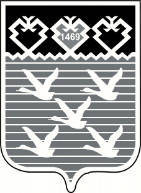 Чувашская РеспубликаАдминистрациягорода ЧебоксарыПОСТАНОВЛЕНИЕ